Weeksluiting OldersheemVrijdag 28 december is er een weeksluiting in Oldersheem.Voorganger: Drs. R. Stoel, aanvang: 19.00 uur. BloemenDe bloemen worden deze zondag gebracht door: fam. VisserAfgelopen zondag zijn de bloemen met een groet van de gemeente gebracht naar: mw. C.E. Baan-StolkZieken  Dhr. M. Joesten, is thuis gekomen uit het ziekenhuisLaten we in gebed en daad meeleven met onze zieken en zorgdragende.Agenda   Vrijdag 28 december 19.00u weeksluiting Oldersheemdinsdag 25 december Kerstmorgen 10.00u ds. E. van der Meulen, m.m.v. Laus Deo uit  Emmen                     Mededelingen voor de nieuwsbrief s.v.p. uiterlijk woensdag voor 18.00uur doorgeven aan: nieuwsbrief@noorderkerk.info                                                 Nieuwsbrief 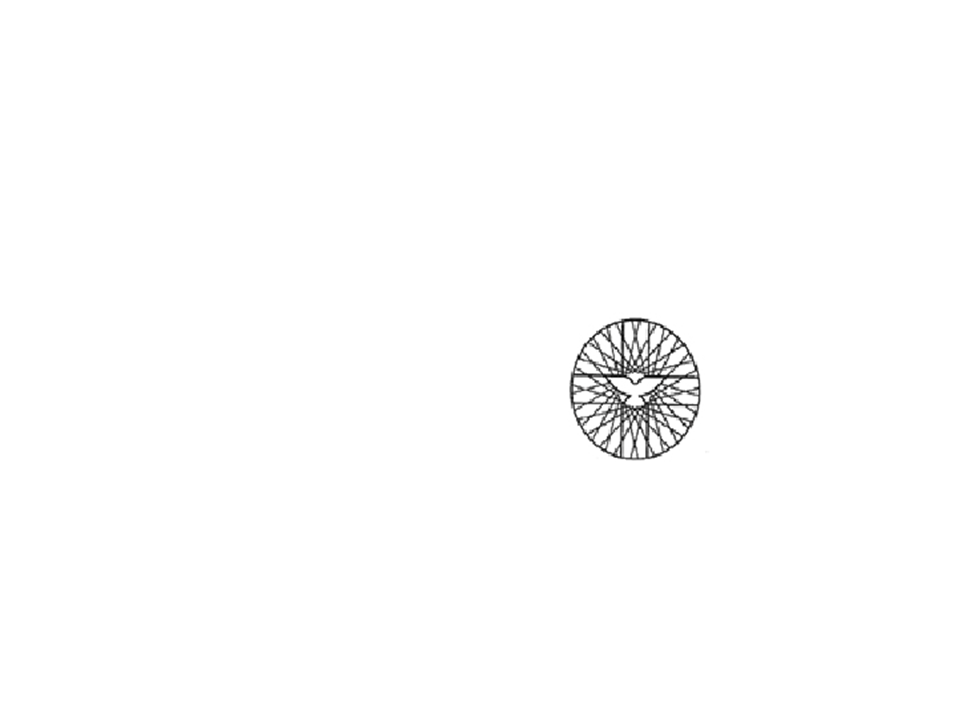 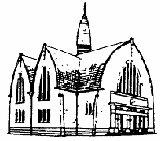                            	  Zondag 23 december 2018                                                    4e Advent     Voorgangers: ds. A. de Lange, HardenbergOuderling van dienst: mw. G. VisserOrganist: dhr. Anton StulpKoster: dhr. Roelof RabbersKindernevendienst: o.l.v. Harriët VermaasKaars aansteken: Siri SeipOppas: Linda Pals en Corenna Mennik   Bediening beamer: Leon PekelsmaOntvangst: fam. KuikBloemendienst: fam. Visser                                                                                              Autodienst: H. NaberInzameling van gaven: 1* Diaconie, 2 Kerk, uitgang gebouwenwelkom + aansteken 4-de kaarsaanvangslied: Psalm 19: 1 en 2stil gebedv	onze hulp is in de naam van de Heera	die hemel en aarde gemaakt heeftv	die trouw houdt tot in eeuwigheida	en nooit laat varen het werk van zijn handv	genade zij u en vrede	van God onze Vader	en van de Heer Jezus Christus	in de gemeenschap van de heilige Geesta	AMENvervolg aanvangslied: Klein Gloriaverootmoediging: gebedleefregel: Rom 13: 8-14 (NBV)zingen Lied 439: 1 en 3 – Verwacht de komst des Herengebedkinderen gaan naar de nevendienst, wij zingen “wij gaan voor even uit elkaar”lezen: Micha 5, 1-4a (NBV)
zingen: Lied 438: 1 en 3 (God lof, nu is gekomen)lezen: Luc 1: 39-45 (NBV)zingen Lied 157A: 1 t/m 4 (Mijn ziel maakt groot de Heer)overdenking:zingen: Gez 125: 1, 2 en 3 (Uit oude Liedboek 1973) (o Kom, o Kom Immanuël)mededelingendank- en voorbeden, stil gebed, onze Vaderkinderen komen terug in de kerkinzameling der gaven slotlied 444: 1. 2. 3. en 4 (Nu daagt het in het Oosten)zegen beantwoord met Lied 444: 5Zondag 23 dec. – eerste collecte – kinderen in de knel                   Geef  hoop aan een kind op de vlucht  Kerst is het feest van het licht. Jezus’ geboorte maakte Gods licht       zichtbaar. We delen Zijn licht met elkaar en geven het door.Ook aan kwetsbare kinderen op de vlucht voor wie het leven donker is.    Zij verlangen naar een uitgestoken hand, een warm hart en een                                     sterke schouder.                        Ga jij met mij mee opstap?In het noordoosten van Myanmar zijn meer dan 120.000 Kachin, een christelijke minderheid op de vlucht. Er zijn gevechten enhun dorpen zijn in brand gestoken. Onder hen zij veel kinderen.                                    Geef hoopSamen met lokale kerken en organisaties kunnen we deze kin-        deren hoop bieden met o.a. medicijnen en voedsel.                             Wat kunt u doen?              Geef hoop aan een kind door uw gift. Inzameling van gaven:Zondag 16 december 2018 voor het werk van Diaconie NK - €77.14Om mee te nemenBij de uitgangen naar het voorportaal liggen een tiental kerstnummersvan de Elisabethbode klaar om mee genomen te worden.Laat ze niet liggen maar neem er één mee voor u zelf of om weg te geven.           Kerstpakketten voor de Voedselbank                      Bedankt voor uw bijdrageDank zij uw steun hebben de diakenen in de december maand      40 kerstpakketten voor de Voedselbank kunnen maken.Door uw gulle gift  kon voor de grotere 14 gezinnen iets extra                            in het pakket gestopt worden. De diakenen vinden het elk jaar weer geweldig fijn om zo actief                              het jaar af te kunnen sluiten. Donderdag voor kerst zijn de pakketten door de vrijwilligers van                  de Voedselbank in de Welput uitgereikt.       Nogmaals hartelijk dank voor uw bijdrage  hiervoor.de DiaconieDankdagcollecte
De dankdagcollecte heeft € 9.000,- opgebracht. Een mooi bedrag, de wijkteams hebben in hun wijk de dankdag enveloppen weggebracht en ongeveer een week later weer opgehaald. Heel veel gemeenteleden hebben een gift toegezegd of contant geld gegeven. Wijkteams en gemeenteleden hartelijk bedankt namens de Kerkrentmeesters en de Kerkenraad.Beste gemeenteleden,Heel gezegende Kerstdagen gewenst aan u allen: als gemeente samen en samen met ieder die bij u hoort of u lief is. Moge de vrede van het kind van Bethlehem uw harten vervullen en u goede dagen geven.Ds Elly v.d. Meulen25 december KerstmorgenVoorgangers: ds. E. van der MeulenOuderling van dienst: mw. Linda PalsMuzikale begeleiding: Laus Deo uit EmmenKoster: dhr. Harry VosKindernevendienst: o.l.v. Liesan MasselinkKaars aansteken: Wianne Masselink   Bediening beamer: Marcel Haan                                                                                              Autodienst: A. StevensInzameling van gaven: 1* Diaconie, uitgang KerkSAMENZANG VOOR DE DIENSTZingen: De Herdertjes lagen bij nachte  Eer zij God in onze dagen (Lied 487:1,2,3)DIENST VAN DE VOORBEREIDINGWelkom en mededelingen Uitleg van de liturgische schikkingIntochtslied: Komt allen tezamen (Lied 477:1,2) Stil gebedBemoediging en groetAansteken van de vier Adventskaarsen en Adventsgedicht Samenzang: Nu zijt wellekome (Lied 476:1,2,3)Kyriëgebed Zingen van loflied: Hoor de eng’len zingen d’eer (Lied 481:1,3)Gebed om Verlichting met de Heilige GeestVoor de kinderenKinderlied: We gaan voor even uit elkaarDIENST VAN HET WOORDLezing van het Kerstevangelie: Lucas 2:1-20 Samenzang: Er is een roos ontloken (Lied 473:1,2,3)VerkondigingZingen: Komt, verwondert u hier, mensen (Lied 478:1,2)DIENST VAN HET ANTWOORDDanken en voorbedenKinderen komen terug in de kerkInzameling van de gaven Slotlied: Midden in de winternacht (Lied 486:1,2,3,4)Heenzending en zegenSamenzang: Ere zij God (staande)Dinsdag - eerste kerstdag -  is er één rondgang in de dienst                 Kerstfeest - ZendingDinsdag vieren we uitbundig de geboorte van Jezus, Gods zoon. De Zending brengt mensen wereldwijd in aanraking met deze  blijde boodschap. In het verleden trokken westerse zendelingen er wereldwijd op uit om dit evangelie te verkondigen. Tegenwoordig doen lokale kerken dit zelf in hun eigen land. Via de Zending wordt er nu steun gegeven aan deze lokale kerken bij hun evangelisatiewerk, hun theologische opleidingen, hun onderwijs en jeugdwerk. Ook worden door de Zending gesprekken tussen christenen en andersgelovigen gestimuleerd om begrip te krijgenvoor elkaar en om vreedzaam met elkaar te leven.Dinsdag bij de uitgang: collecte voor de Kerk